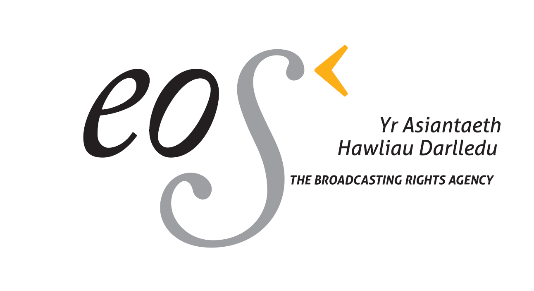 MEMBER INFORMATION FORM   FULL NAME:   ADDRESS:    PHONE NUMBER - MOBILE AND      LANDINE:   E-MAIL:   NAME / NAMES ON    WORKS:   ALIAS / ALIASES:   BAND / BANDS:   PUBLISHER /       PUBLISHERS:   PRS MEMBERSHIP NUMBER    (CAE):   NAME ON BANK ACCOUNT:   ACCOUNT NUMBER:   SORT CODE:   NAME OF BANK: